                                                                                      Утверждаю                                                       Председатель МРО РССС                                                  _______________ С.А. Пономарев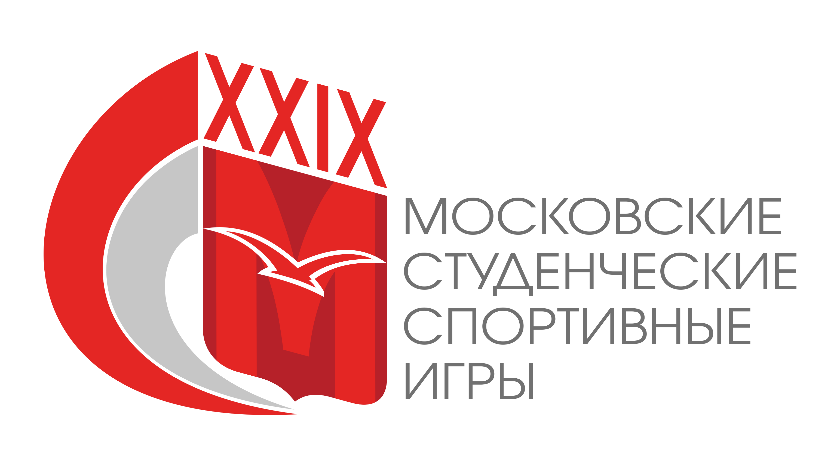 Соревнования по классическому пауэрлифтингу и жиму лежа в рамках XXIX Московских Студенческих Спортивных Игрг. Москва 2017	Соревнования по классическому пауэрлифтингу и классическому жиму лежа проводятся в рамках XXIX Московских Студенческих Спортивных Игр среди команд образовательных организаций высшего образования в г. Москве.Сроки и время проведения соревнований: 18-21 мая. Место проведения: г. Долгопрудный, улица Первомайская дом 30, корпус 1, спортивный комплекс № 1 МФТИ (ГУ), Классификация соревнованийСоревнования проводятся в следующих видах:      Классический пауэрлифтинг и жим лежа. Соревнования проводятся по правилам ИПФ. Соревнования лично-командные среди мужских и женских команд.     Состав команды по классическому пауэрлифтингу и жиму штанги лежа:    Мужская команда:    1)Количество участников – 8 человек.    2)Количество сдвоек – 2, разрешено заявлять по два человека в две весовые категории в каждой номинации).    3)В зачет командного первенства – 5 лучших результатов.     4)Весовые категории: 59, 66, 74, 83, 93, 105, 120, 120+ кг.    Женская команда:    1)Количество участников – 7 человек.    2)Количество сдвоек – 2, разрешено заявлять по два человека в две весовые категории в каждой номинации).    3)В зачет командного первенства – 5 лучших результатов.     4)Весовые категории: 47, 52, 57, 63, 72, 84, 84+ кгОрганизаторы соревнованийОрганизатором соревнований является Московское региональное отделение Общероссийской общественной организации «Российский студенческий спортивный союз» при поддержке Департамента физической культуры и спорта города Москвы. Непосредственное проведение соревнований возлагается на оргкомитет, утвержденный МРО РССС.Судейство соревнований возлагается на Главную судейскую коллегию, утвержденную МРО РССС.Требования к участникам соревнований и условия их допускаК участию в соревнованиях допускаются студенты, обучающиеся по программам высшего профессионального образования, аспиранты очной формы обучения. Участники Чемпионата должны быть зачислены в данную образовательную организацию высшего образования не позднее 01 сентября 2016 года. Требования к экипировке
           Предметы разрешенной личной экипировки:Пауэрлифтинг классический и жим лежа:1)Костюм не поддерживающий (трико). В случае отсутствия трико, участник не допускается до соревнований по классическому пауэрлифтингу и классическому жиму лежа.2)Спортивная обувь: (спортивные ботинки (туфли), кроссовки, специальные ботинки для тяжёлой атлетики или пауэрлифтинга, или тапочки для тяги, а также спортивная обувь, применяемая в любых видах спорта в помещении.) В случае отсутствия спортивной обуви, участник не допускается до соревнований по классическому пауэрлифтингу и классическому жиму лежа.3)Гетры для становой тяги. В случае отсутствия гетр, участник не допускается до соревнований по классическому пауэрлифтингу.  4)Наколенники, выполненные в виде неопреновых цилиндров. 5)Бинты на кисти.6)Пояс (Ремень). Заявки на участиеСпортсмены, желающие принять участие в соревнованиях в программе XXIX Московских Студенческих Спортивных Игр по классическому пауэрлифтингу и жиму лежа должны заявить о своем намерении, пройдя регистрацию на нашем сайте:классический пауэрлифтинг http://mrsss.nagradion.ru/tournament2660/registration     жим лежа http://mrsss.nagradion.ru/tournament2662/registrationЗаявки на участие принимаются до 12 мая 2017 года. Далее заполняется полная заявка команды на сайте (все спортсмены и руководящий состав), прикрепляются фотографии спортсменов (портретное фото в спортивной форме в анфас).Заявка заверяется заведующим кафедрой физического воспитания, либо иным руководителем образовательной организации высшего образования, врачом по спортивной медицине и заверяется печатью образовательной организации высшего образования и печатью врача по спортивной медицине.Команды, полностью не заполнившие заявки своих команд на сайте МРО РССС до 12 мая 2017 г., не будут допущены до XXIX МССИ по классическому пауэрлифтингу и жиму лежа. На мандатной комиссии необходимо представить оригинал заявочного листа, оригинал или копию студенческого билета на каждого участника с печатью о переводе на данный учебный год, полис страхования жизни и здоровья от несчастных случаев. Участник на соревновании обязан иметь при себе документ, подтверждающий личность (паспорт, военный билет), а также студенческий билет (аспирантское удостоверение) и предъявлять его по требованию Оргкомитета Соревнований.Участники, не прошедшие мандатную комиссию, либо не предоставившие необходимые документы, не будут допущены до XXIX МССИ по классическому пауэрлифтингу и жиму лежа. Условия подведения итоговПауэрлифтинг (классический) Соревнования лично-командные среди мужских и женских команд. Состав команды: мужская - 8 человек, женская – 7 человек. В зачёт командного первенства идут 5 лучших результатов участников.
Личное первенство:
1) Личные места в каждой весовой категории определяются по наибольшему поднятому весу в сумме трех упражнений.  Личные места в абсолютной весовой категории определяются по коэффициенту Уилкса.
2) Каждому участнику предоставляется по три попытки в каждом упражнении. Наибольший поднятый вес в каждом из упражнений засчитывается в сумму. Если два или более атлетов в одной весовой категории набирают одинаковую сумму, то более легкий атлет классифицируется выше, чем более тяжелый. 
Командный зачет:
 1) Командный зачет проводится раздельно среди мужчин и женщин по сумме очков, набранных не более чем пятью участниками одной команды в соответствии с занятыми местами и выполненными нормативами.  
2) Распределение очков:
2.1) Очки начисляемые в соответствии с занятым местом в своей весовой категории: 1 место – 12 очков, 2 место – 9 очков, 3 место – 8очков, 4 место-7очков,…..10 место – 1 очко. 
Каждый следующий атлет, закончивший соревнования и набравший общую сумму, получает одно очко. 
2.2) Поощрительные очки начисляются за выполнения норматива: МСМК-11, МС-9, КМС-7, 1разряд-5 очков, 2 разряд – 3 очка. 
3) В случае равенства набранных очков, преимущество получает команда, имеющая больший результат по таблице Уилкса в соответствии с международными правилами. 

Жим штанги лежа (классический) Соревнования лично-командные среди мужских и женских команд. Состав команды: мужская - 8 человек, женская – 7 человек. В зачёт командного первенства идут 5 лучших результатов участников. Личное первенство:
1) Личное первенство определяется по наибольшему поднятому весу. Каждому участнику предоставляется по три попытки в упражнении. Наибольший поднятый вес засчитывается в сумму. Личные места в абсолютной весовой категории определяются по коэффициенту Уилкса.
2) Если два или более атлетов набирают одинаковую сумму, то более легкий атлет классифицируется выше, чем более тяжелый. 
Командный зачет1) Командный зачет проводится раздельно среди мужчин и женщин по сумме очков, набранных не более чем пятью участниками одной команды в соответствии с занятыми местами: 2) Распределение очков:2.1) Очки начисляемые в соответствии с занятым местом в своей весовой категории: 1 место – 6, 2 место – 4.5, 3 место – 4, 4 место-3.5,…..10 место – 0.5. 
Каждый следующий атлет, закончивший соревнования и набравший общую сумму получает одно очко. 3) В случае равенства набранных очков, преимущество получает команда, имеющая больший результат по таблице Уилкса в соответствии с международными правилами.
В зачет общекомандного первенства среди мужчин идет сумма очков набранных за классический пауэрлифтинг и жим лежа. В зачет общекомандного первенства среди женщин  идет сумма очков набранных  за классический пауэрлифтинг и жим лежа. Очки начисляются по таблице очков, указанной в Положении о XXIX Московских Студенческих Спортивных Играх. НаграждениеПобедители и призеры соревнований награждаются медалями и дипломами соответствующих степеней.Данное Положение является официальным вызовом на соревнования.Главный судья соревнований (по виду спорта)							_______________________________